Теме мастер радова 2022/2023Катедра за аналитичку и физичку хемију Катера за општу  и неорганску хемијуКатедра за органску хемију  и биохемијуКатедра за примењену хемију и хемију животне средине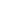 Тема мастер радаАнтиоксидативне карактеристике одабраних сорти боба (Vicia faba)Ментордр Виолета МитићОбразложење теме мастер радаКако је антиоксидативна активност важан елемент у процени квалитета хране, циљ мастер рада  је одређивање антиоксидативне активности одабраних сорти боба. Након припреме  екстраката боба различите поларности,  применом различитих тестова (DPPH, ABTS, FRAP, TRP, CUPRAC) одредиће се антиоксидативне карактеристике, као и садржај укупних фенолних једињења. Потом ће се добијени резултати хемометријски обрадити.Оквирна литератураHalliwell B., Gutteridge J. M. C., Free radicals in biology and medicine, Oxford University Press, Oxford,1995. Harborne J. B., Baxter H., eds., Handbook of natural flavonoids, Wiley & Sons, Chichester, UK, 1999James N. Miller, Jane C. Miller Statistics and Chemometrics for Analytical Chemistry Prentice Hall; 6th edition,2010Комисија др Виолета Митић - ментордр Весна Станков Јовановић -председникдр Јелена Николић -чланТема мастер радаИдентификација и квантификација масних киселина у одабраним сортама боба (Vicia faba)Ментордр Виолета МитићОбразложење теме мастер радаНезасићене масне киселине вишеструко су значајне за људе, па је одређивање овог параметра један од фактора при дефинисању боба као легуминозе корисе за људско здравље. Идентификација и удео појединачних масних киселина биће одређени након реакције трансестерификације, методом гасно-течне хроматографије са пламено јонизујућим детектором Потом ће се добијени резултати хемометријски обрадити.Оквирна литератураVani Pasricha, Gouri Satpathy, Rajinder K Gupta, Phytochemical & Antioxidant activity of underutilized legume Vicia faba seeds and formulation of its fortified biscuits, Journal of Pharmacognosy and Phytochemistry 2014; 3 (2):75-80F. D. Gunstone Fatty Acid and Lipid Chemistry, Springer, Boston, MA, 1996James N. Miller, Jane C. Miller Statistics and Chemometrics for Analytical Chemistry Prentice Hall; 6th edition,2010Комисија др Виолета Митић - ментордр Гордана Стојановић -председникдр Весна Станков Јовановић -чланТема мастеррадаICP-OES одређивање садржаја макро и микро елемената у узорцима боквице (Plantago L.)Ментордр Снежана ТошићОбразложење теме маст радаУ овом раду биће одређен садржај макро и микро елемената у деловима боквице применом ICP-OES методе. Резултати ће бити статистички обрађени и упоређени са литературним подацима за боквицу и друго лековито биље.Оквирна литератураChizzola R., Michitsch H., Franz C., Monitoring of metallic micronutrients and heavy metals in herbs, spices and medicinal plants from Austria, European Food Research and Technology, 216(5), 407-411, 2003.Ražić S., Đogo S., Slavković L., Investigation on bioavailability of some essential and toxic elements in medicinal herbs, Journal of Natural Medicines, 62(3), 340-344, 2008. José Luis Guil-Guerrero, Nutritional composition of Plantago species (P-major L., P-lanceolata, L., and P-media L.), Ecology of Food and Nutrition, 40(5), 481-495, 2010. Комисија др Снежана Тошић – ментордр Александра Павловић -председникдр Емилија Пецев-Маринковић -чланТема мастер радаICP-OES одређивање садржаја макро и микро елемената у узорцима брашнаМентордр Снежана ТошићОбразложење теме мастер радаУ овом раду ICP-OES методом биће одређен садржај макро и микро елемената у узорцима брашна: пшеница, полба, просо, лан, бундева, сусам, јечам, пиринач, кукуруз, раж, хељда, овас, спелта итд. Добијени резултати ће бити статистички обрађени и упоређени са доступним литературним подацима.Оквирна литератураRennan G. O. Araujo, Samuel M. Macedo, Maria das Graças A. Korn, Maria Fernanda Pimentel, Roy E. Bruns, Sergio L. C. Ferreira, Mineral composition of wheat flour consumed in Brazilian cities, Journal of the Brazilian Chemical Society, 19 (5), 2008.Ivanova S., Marinova G., Borisova, I., Parvanova, P., Blazhev, B., Mineral composition of different types flour, Journal of Mountain Agriculture on the Balkans, 20(4), 417-426, 2017.Ciudad-Mulero M., Matallana-González M.C., Callejo M.J., Carrillo J.M., Morales P., Fernández-Ruiz V.,  Durum and breadwheat flours, Preliminary mineral characterization and its potentialhealth claims, Agronomy, 11, 108, 2021.Комисија др Снежана Тошић - ментордр Александра Павловић -председникдр Јелена Мрмошанин -чланТема мастер рада Утицај степена зрелости на хемијски састав грожђаМентор др Милан Митић Образложење теме мастер рада У току сазревања грожђа долази до сложених биохемијских трансформација, промена садржаја и заступљености појединих шећера, органских киселина, минералних, фенолних и ароматичних материја. Степен зрелости утиче на хемијски састав, тако да ће циљ овог мастер рада бити одређивање биоактивних органских компонената грожћа узоркованих у дефинисаним временским итервалима током зрења. Посебна пажња биће посвећена и утицају временских прилика на садржај појединачних компонената.Оквирна литература Милица Средојевић, Хемијска карактеризација грожђа и сортних вина из различитих виногорја Србије, докторска дисертација, Хемијски факултет,  Београд, 2018. Митић Милан, Хроматографске методе, 2017, Природно математички факултет у Нишу, НишConde C., Silva P., Fontes N., Dias A.C.P., Tavares R.M., Sousa M.J., Agasse A.,Delrot S., Gerós H. (2007) Biochemical changes throughout grape berry development and fruit and wine quality. Food, 1, 1-22Комисија  др Милан Митић - ментор др Весна Станков Јовановић -председник др Јелена Николић -чланТема мастер рада Антоцијани као индикатори старости црвених винаМентор др Милан Митић Образложење теме мастер рада Антоцијани доприносе боји и квалитету вина. Током старења вина долази до сложених хемијских реакција антоцијана и танина које дају различите комбинације полимерних једињења. Тако настали молекули су стабилнији а уједно и мање осетљиви на било каве промене у односу на мономерне антоцијане који су најприсутнији у младом вину. Главни циљ овог рада ће бити успостављање методе за утврђивање старости вина на основу профила и садржаја антоцијана и процента полимерне боје у испитиваним винима.Оквирна литература Милан Митић, Кинетика деградације фенолних једињења хидроксил радикалима, Докторска дисертација, Прирордо математички факултет, Ниш, Ниш, 2012.M. Basalekou, C. Pappas, Y. Kotseridis, P. A. Tarantilis, E. Kontaxakis, S. Kallithraka, Red Wine Age Estimation by the Alteration of Its Color Parameters: Fourier Transform Infrared Spectroscopy as a Tool to Monitor Wine Maturation Time. Journal of Analytical Methods in Chemistry Volume 2017, Article ID 5767613Комисија  др Милан Митић - ментор др Весна Станков Јовановић -председник др Јелена Николић -чланТема мастер радаИспитивање утицаја различитих растварача на степен екстракције полифенолних једињења из сувог плода одабране врсте рода дивље руже (Rosa)Ментордр Александра ПавловићОбразложење теме маст радаПознато је да плодови рода дивље руже имају веома изражено антиоксидантно и антимикробно деловање. Њихова антиоксидантна активност потиче од полифенола, витамина Ц, Е, Б и каротеноида. У овом раду биће испитан утицај различитих растварача на степен екстракције полифенолних једињења из сувог плода одабране врсте рода дивље руже.Оквирна литератураErcisli, S. (2007). Chemical composition of fruits in some rose (Rosa spp.) species. Food Chem., 104(4), 1379-1384.Nađpal, J. D., Lesjak, M. M., Mrkonjić, Z. O., Majkić, T. M., Četojević-Simin, D. D., Mimica-Dukić, N. M., Beara, I. N. (2018). Phytochemical composition and in vitro functional properties of three wild rose hips and their traditional preserves. Food Chem., 241, 290-300.Koczka, N., Stefanovits-Bányai, E., Ombódi, A. (2018) Total polyphenol content and antioxidant capacity of rosehips of some Rosa species, Medicines, 5, 84Комисија др Александра Павловић - ментордр Милан Митић - председникдр Јелена Мрмошанин - чланТема мастер радаПоређење поступака припреме узорака сувог воћа мокром и сувом минерализацијом у циљу мултиелементне анализеМентордр Александра ПавловићОбразложење теме маст радаОдређивању садржаја макро и микроелемената у различитим узорцима претходи минерализација узорака. У овом раду биће поређене концентрације макро и микроелемената у узорцима сувог воћа након припреме узорака мокром и сувом минерализацијом. Тачност и прецизност метода припреме узорака биће одређене методом “спајковања” узорака и коришћењем ЦРМ стандарда. Добијени резултати ће бити статистички обрађени.Оквирна литератураJeszka-Skowron M., Zgoła-Grześkowiak A., Stanisz E., Waśkiewicz A., 2017, Potential health benefits and quality of dried fruits: Goji fruits, cranberries and raisins, Food Chem., 221, 228-236.Duran A., 2008, Trace element levels in some dried fruit samples from Turkey, Int. J. Food Sci. Nutr., 59(7-8), 581-589.Miller J.N., Miller J.C., Statistics and Chemometrics for Analytical Chemistry, 6th ed., Prentice Hall, Harlow, England, 2010.Комисија др Александра Павловић – ментордр Снежана Тошић - председникдр Јелена Мрмошанин - чланТема мастер радаРазвој и валидација ICP-OES метода за одређивање елемената у пудеримаМентордр Јелена МрмошанинОбразложење теме маст радаНакон оптимизације и валидације ICP-OES метода, испитивање ефекта матрикса у поступку одабира таласне дужине, исте ће бити промењене за одређивање елемената у пудерима. Циљ овог мастер рада је одређивање концентрација потенцијално токсичних елемената, упоређивање добијених вредности са њиховом максимално дозвољеном концентрацијом у козметичким препаратима. Такође, резултати ће бити и статистички обрађени. Оквирна литератураRehan I., Gondal M.A., Rehan K., Sultana S. (2020) Spectral diagnosis of health hazardous toxins in face foundation powders using laser induced breakdown spectroscopy and inductively coupled plasma-optical emission spectroscopy (ICP-OES). Talanta, 121007.Ahmed A.Y., Asada A., Hamza I.A.A. (2021) Cobalt and lead concentrations in cosmetic products sold at local market in Saudi Arabia. Toxicology Report, 8, 1693-1698.Farrag E.A.M., Abu Sei’leek M.H.E., Abu Al-Sayyed M.I. (2015) Study of heavy metals concentration in cosmetics purchased from Jordan markets by ICP-MS and ICP-OES. AES Bioflux, 7(3), 383-394.Комисија др Јелена Мрмошанин - ментор др Снежана Тошић - председникдр Александра Павловић– чланТема мастеррадаРазвој и валидација ICP-OES метода за одређивање елемената у одабраним кремама за лицеМентордр Jелена МрмошанинОбразложење теме маст радаЖене теже да имају здраву и лепу кожу лице, те свакодневно користе разне креме како би добиле адекватну негу. Циљ овог мастер рада је одређивање садржаја потенцијално токсичних елемената у одабраним кремама за лице (тонираним, anti-age креме и др.). Добијени резултати ће се поредити са макимално дозвољеним концентрацијама и хемометријски ће се обрадити.Оквирна литератураMesko M.F., Novo D.L.R., Costa V.C., Henn A.S., Flores E.M.M. (2020) Toxic and potentially toxic elements determination in cosmetics used for make-up: A critical review. Analytica Chimica Acta, 1098, 1-26.Irfan M., Shafeeq A., Siddiq U.,Bashir F., Ahmad T., et al. (2022) A mechanistic approach for toxicity and risk assessment of heavy metals, hydroquinone and microorganisms in cosmetic creams. Journal of Hazardous MaterialsI, 433, 128806.Shaaban H., Issa S.Y., Ahmad R., Mostafa A., et al. (2022) Investigation on the elemental profiles of lip cosmetic products: Concentrations, distribution and assessment of potential carcinogenic and non-carcinogenic human health risk for consumer safety. Saudi Pharmaceutical Journal, 30, 779-792.Комисија др Јелена Мрмошанин - ментор др Александра Павловић - председникдр Mилан Митић – чланТема мастер радаРазвој кинетичко-спектрофотометријске методе за квантитативно одређивање хербицида симазинаМентордр Емилија Пецев-МаринковићОбразложење теме маст радаУ овом раду биће приказан развој нове кинетичко-спектрофотометријске методе за одређивање хербицида симазина, Испитаће се оптимални експериментални услови при којима се могу одређивати минималне концентрације симазина. При одређеним оптималним условима конструисаће се калибрациона крива за његово одређивање и дати једначина праве као и кинетичке једначине индикаторске и инхибиторне реакције. Испитаће се тачност и репродуктивност методе као и утицај страних јона на брзину реакције.Оквирна литератураPerez-Bendito D., Silva M. Kinetic methods in analytical chemistry; E. Horwood: Chichester, UK, 253, 1988.Mилошевић M., Виторовић С., Основи токсикологије, Научна књига, Београд, 1985.Ricardo de Prá Urio, Jorge Cesar Masini,, 2016, Determination of Simazine and Atrazine in River Water by Cloud Point Extraction and HighPerformance Liquid Chromatography, Analytical Letters 50(7), 1065-1074.Комисија др Емилија Пецев-Маринковић-ментордр Снежана Тошић - председникдр Ивана Рашић Мишић - чланТема мастер радаРазвој кинетичко-спектрофотометријске методе за одређивање трагова пестицида  2,4,5-трихлорфенокси сирћетне киселинеРазвој кинетичко-спектрофотометријске методе за одређивање трагова пестицида  2,4,5-трихлорфенокси сирћетне киселинеРазвој кинетичко-спектрофотометријске методе за одређивање трагова пестицида  2,4,5-трихлорфенокси сирћетне киселинеМентордр Емилија Пецев-Маринковићдр Емилија Пецев-Маринковићдр Емилија Пецев-МаринковићОбразложење теме маст радаУ овом раду биће приказан развој нове кинетичко-спектрофотометријске методе за одређивање хербицида 2,4,5-трихлорфенокси сирћетне киселине. Биће испитани оптимални експериментални услови при којима се могу одређивати минималне концентрације поменутог хербицида. При одређеним оптималним условима конструисаће се калибрациона крива за његово одређивање и дати једначина праве као и кинетичке једначине испитиваних процеса. Испитаће се тачност и репродуктивност методе као и утицај страних јона на брзину реакције.У овом раду биће приказан развој нове кинетичко-спектрофотометријске методе за одређивање хербицида 2,4,5-трихлорфенокси сирћетне киселине. Биће испитани оптимални експериментални услови при којима се могу одређивати минималне концентрације поменутог хербицида. При одређеним оптималним условима конструисаће се калибрациона крива за његово одређивање и дати једначина праве као и кинетичке једначине испитиваних процеса. Испитаће се тачност и репродуктивност методе као и утицај страних јона на брзину реакције.У овом раду биће приказан развој нове кинетичко-спектрофотометријске методе за одређивање хербицида 2,4,5-трихлорфенокси сирћетне киселине. Биће испитани оптимални експериментални услови при којима се могу одређивати минималне концентрације поменутог хербицида. При одређеним оптималним условима конструисаће се калибрациона крива за његово одређивање и дати једначина праве као и кинетичке једначине испитиваних процеса. Испитаће се тачност и репродуктивност методе као и утицај страних јона на брзину реакције.Оквирна литератураPerez-Bendito D., Silva M. Kinetic methods in analytical chemistry; E. Horwood: Chichester, UK, 253, 1988.Mилошевић M., Виторовић С., Основи токсикологије, Научна књига, Београд, 1985.Hicham Zazou, Nihal Oturan, Hui Zhang,  Mohamed Hamdani, Mehmet A. Oturan, 2016, Comparative study of electrochemical oxidation of herbicide 2,4,5-T: Kinetics, parametric optimization and mineralization pathway, 27(1), 15-23.Perez-Bendito D., Silva M. Kinetic methods in analytical chemistry; E. Horwood: Chichester, UK, 253, 1988.Mилошевић M., Виторовић С., Основи токсикологије, Научна књига, Београд, 1985.Hicham Zazou, Nihal Oturan, Hui Zhang,  Mohamed Hamdani, Mehmet A. Oturan, 2016, Comparative study of electrochemical oxidation of herbicide 2,4,5-T: Kinetics, parametric optimization and mineralization pathway, 27(1), 15-23.Perez-Bendito D., Silva M. Kinetic methods in analytical chemistry; E. Horwood: Chichester, UK, 253, 1988.Mилошевић M., Виторовић С., Основи токсикологије, Научна књига, Београд, 1985.Hicham Zazou, Nihal Oturan, Hui Zhang,  Mohamed Hamdani, Mehmet A. Oturan, 2016, Comparative study of electrochemical oxidation of herbicide 2,4,5-T: Kinetics, parametric optimization and mineralization pathway, 27(1), 15-23.Комисија др Емилија Пецев-Маринковић-ментордр Александра Павловић - председникдр Ивана Рашић Мишић - чландр Емилија Пецев-Маринковић-ментордр Александра Павловић - председникдр Ивана Рашић Мишић - чландр Емилија Пецев-Маринковић-ментордр Александра Павловић - председникдр Ивана Рашић Мишић - чланТема мастер рада Тема мастер рада Утицај термичке обраде на антиоксидативне карактеристике одабраних врста паприкаМентор Ментор др Jелена НиколићОбразложење теме маст рада Образложење теме маст рада Паприка је у Србији веома цењена због своје нутритивне, гастрономске и економске вредности. Циљ овог рада је одређивање утицаја различитих типова термичке обраде на антиоксидативну активност одабраних врста паприка применом DPPH, ABTS, FRAP, TRP, CUPRAC тестова, као и садржаја укупних фенола, флавоноида, ликопена и β-каротена. Добијени резултати биће обрађени  хемометријским техникама, у циљу разумевања међусобног односа између анализираних врста.   Оквирна литература Оквирна литература Denys J. Charles: Antioxidant Properties of Spices, Herbs and Other Sources, Springer Science & Business Media, 2012Beatrice Dawson: Peppers: harvesting methods, antioxidant properties and health effects, Nova Science Publishers, Inc, 2016.Halliwell B., Gutteridge J. M. C., Free radicals in biology and medicine, Oxford University Press, Oxford,1995.  James N. Miller, Jane C. Miller Statistics and Chemometrics for Analytical Chemistry Prentice Hall; 6th edition,2010 Комисија  Комисија  др Јелена Николић - ментордр Виолета Митић - председник др Весна Станков Јовановић -чланТема мастер рада Испитивање могућности примене различитих сорбенаса у припреми узорака дисперзном екстракцијом чврстом фазом за анализу антибиотикаМентор др Jелена НиколићОбразложење теме маст рада Антибиотици су супстанце које се широко користе у за превенцију обољења и подстицање раста код животиња које служе за производњу хране. Њихова употреба као резултат може имати присуство антибиотика у храни животињског порекла. Анализа антибиотика у сложеним узорцима захтева претходну припрему узорака. У овом раду биће тестирани различити сорбенси као и различите смеше растварача које се могу користити у екстракцији дисперзном чврстом фазом, као кораку у припреми узорака у циљу одређивања утицаја смеше растварача/сорбенса на тачност целокупне анализе. Оквирна литература Wang J., Macneil J., Kay J., Chemical analysis of antibiotic residues in food, 2012, John Wiley & Sons.Pietro W.J., Woźniak A., Pasik K., Cybulski W., Krasucka D., Amphenicols stability in medicated feed – development and validation of liquid chromatography method. Bulletin of the Veterinary Institute in Pulawy. 2014;58(4):621–9. P.Suguna, B.Ramachandra and N.V.S.Naidu Development and Validation of UV-Visible Spectrophotometric Method for the Determination of Chloramphenicol in Pure and in its Dosage Form .International Journal of Pharmaceutical and Phytopharmacological Research, 2015; 4 (5): 271-275Комисија  др Јелена Николић – ментордр Весна Станков Јовановић -председникдр Виолета Митић - чланТема мастер рада Одређивање садржаја полицикличних ароматичних угљоводоника у производима од жираМентор др Весна Станков ЈовановићОбразложење теме маст рада Жир-плод биљака рода Quercus се после физичко-хемијске обраде користити у људској исхрани. Напитак који се припрема од термички обрађеног брашна жира, по укусу и мирису веома подсећа на кафу. Како у току термичке обраде може доћи до стварања штетних једињења типа полицикличних ат+роматичних угљоводоника (ПАУ), у оквиру овог мастер рада ће се одређивати концентрација 16 приоритетних ПАУ у узорцима кафе од жира, применом ГХ-МС. ПАУ ће се из узорка екстраховати применом различитих техника припреме узорка.Оквирна литератураAna F. Vinha, Joao C. M. Barreira, Anabela S.G. Costa, and M. Beatriz P. P. Oliveira, A New Age for Quercus spp. Fruits: Review on Nutritional and Phytochemical Composition and Related Biological Activities of Acorns, Comprehensive Reviews in Food Science and Food Safety, 2016, Vol.15, 947-981Helga Migaskó and Károly Ecseri, Significance of Quercus species in nutrition, Gradus Vol 7, No 1 (2020) 6-11Geni Rodrigues Sampaio, Glória Maria Guizellini, Simone Alves da Silva, Adriana Palma de Almeida, Ana Clara C. Pinaffi-Langley, Marcelo Macedo Rogero, Adriano Costa de Camargo, Elizabeth A. F. S. Torres, Polycyclic Aromatic Hydrocarbons in Foods: Biological Effects, Legislation, Occurrence, Analytical Methods, and Strategies to Reduce Their Formation, Int J Mol Sci. 2021; 22(11): 6010.Комисија  др Весна Станков Јовановић– ментордр Виолета Митић -председникдр Јелена Николић - чланТема мастер рада Синтеза и карактеризација материјала на бази природних зеолита и бентонита за примену у различитим областимаСинтеза и карактеризација материјала на бази природних зеолита и бентонита за примену у различитим областимаМентор др Весна Станков Јовановићдр Весна Станков ЈовановићОбразложење теме мастер рада Природни зеолити и бентонитске глине припадају групи алумосиликатних минерала, који су доста заступљени у Земљиној кори. Имају изванредне адсорпционе и јоноизмењивачке особине. Како би се повећала ефикасност њихове примене у различитим областима, у оквиру овог мастер рада ће се ови материјали хемијски и/или термички мофиковати. Биће окарактерисани у погледу елементног састава. Испитаће се ефикасност добијених материјала за намењене сврхе и области примене.Природни зеолити и бентонитске глине припадају групи алумосиликатних минерала, који су доста заступљени у Земљиној кори. Имају изванредне адсорпционе и јоноизмењивачке особине. Како би се повећала ефикасност њихове примене у различитим областима, у оквиру овог мастер рада ће се ови материјали хемијски и/или термички мофиковати. Биће окарактерисани у погледу елементног састава. Испитаће се ефикасност добијених материјала за намењене сврхе и области примене.Оквирна литератураPavlina Ambrozova, Jindrich Kynicky, Tomas Urubek , Vinh Dinh Nguyen, Synthesis and Modification of Clinoptilolite, Molecules,  2017 4;22(7):1107.Henrique Straioto, Paula Valéria Viotti, Alexandre Amado de Moura, Alexandre Diório, Mara Heloisa Neves Olsen Scaliante, Wardleison Martins Moreira, Marcelo Fernandes Vieira & Rosângela Bergamasco, Modification of natural zeolite clinoptilolite and ITS application in the adsorption of herbicides, Environmental Technology, 2022 https://doi.org/10.1080/09593330.2022.2077134Günal and B. Erdogan, “Ammonia removal by natural and modified clinoptilolite: Scientific paper”, J SerbnChem Soc , Nov. 2022.Borah, Debasis, Nath, Harshajit and Saikia, Hemaprobha, Modification of bentonite clay & its applications: a review, Reviews in Inorganic Chemistry, vol. 42, no. 3, 2022, pp. 265-282. https://doi.org/10.1515/revic-2021-0030Pavlina Ambrozova, Jindrich Kynicky, Tomas Urubek , Vinh Dinh Nguyen, Synthesis and Modification of Clinoptilolite, Molecules,  2017 4;22(7):1107.Henrique Straioto, Paula Valéria Viotti, Alexandre Amado de Moura, Alexandre Diório, Mara Heloisa Neves Olsen Scaliante, Wardleison Martins Moreira, Marcelo Fernandes Vieira & Rosângela Bergamasco, Modification of natural zeolite clinoptilolite and ITS application in the adsorption of herbicides, Environmental Technology, 2022 https://doi.org/10.1080/09593330.2022.2077134Günal and B. Erdogan, “Ammonia removal by natural and modified clinoptilolite: Scientific paper”, J SerbnChem Soc , Nov. 2022.Borah, Debasis, Nath, Harshajit and Saikia, Hemaprobha, Modification of bentonite clay & its applications: a review, Reviews in Inorganic Chemistry, vol. 42, no. 3, 2022, pp. 265-282. https://doi.org/10.1515/revic-2021-0030Комисија  др Весна Станков Јовановић– ментордр Виолета Митић -председникдр Јелена Николић - чландр Весна Станков Јовановић– ментордр Виолета Митић -председникдр Јелена Николић - чланТема мастеррадаПромена фенолног профила приликом алкохолног врења јабуковог сока добијеног из јабука са југа СрбијеМентордр Милан Стојковић  Образложење теме мастер радаАлкохолно врење јабуковог сока и добијање јабуковог вина (цидера) познато је  од давнина. Приликом самог врења долази до промене фенолног састава јабуковог сока. На одређеном временском интервалу узимаће се узорак реакционе смеше а затим ће се, применом HPLC методе анализирати фенолни профил у датом стадијуму врења. Након завршетка, резултати мерења ће се објединити и анализирати.Оквирна литератураГрупа аутора, Phenolic compound profiles in Finnish apple (Malus × domestica Borkh.) juices and ciders fermented with Saccharomyces cerevisiae and Schizosaccharomyces pombe strains, Food Chemistry 373 (2022) 131437Група аутора, Ripening and Changes in Chemical Composition of Seven Cider Apple Varieties, Ripening and Changes in Chemical Composition of Seven Cider Apple Varieties, December 1, 2006Комисија др Милан Стојковић -ментор  др Александра Павловић-председник  др Милан Митић-чланТема мастеррадаКонтинуално праћење неких физичко-хемијских параметара код алкохолног врења јабуковог сока добијеног из јабука са југа СрбијеМентордр Милан Стојковић  Образложење теме мастер радаАлкохолно врење јабуковог сока и добијање јабуковог вина (цидера) познато је од давнина. Праћењем параметара: киселости, проводљивости, угла оптичке ротације, температура и других, могуће је пратити хемијске промене које се дешавају приликом поступка врења. Применом јевтиних електрохемијских сензора, уз помоћ микро контролера, континуално ће се мерити наведени параметри а добијене вредности самих мерења чуваће се у бази података одакле ће се касније анализирати.Оквирна литератураГрупа аутора, Phenolic compound profiles in Finnish apple (Malus × domestica Borkh.) juices and ciders fermented with Saccharomyces cerevisiae and Schizosaccharomyces pombe strains, Food Chemistry 373 (2022) 131437Група аутора, Ripening and Changes in Chemical Composition of Seven Cider Apple Varieties, Ripening and Changes in Chemical Composition of Seven Cider Apple Varieties, December 1, 2006Комисија др Милан Стојковић -ментор  др Снежана Тошић-председник  др Милан Митић-члан Тема мастер рада Одређивање садржаја елемената у одабраним самониклим биљним врстама применом ICP-OES методе Одређивање садржаја елемената у одабраним самониклим биљним врстама применом ICP-OES методе Ментор др Ивана Рашић Мишић др Ивана Рашић Мишић Образложење теме мастер рада У циљу одређивања садржаја елемената у одабраним самониклим биљним врстама биће одређени оптимални параметри рада инструмента, одабране одговарајуће таласне дужине сваког елемента на основу претходно испитаног ефекта матрикса. Применом методе стандардног додатка биће проверена тачност развијене методе. Добијени подаци биће упоређени са литературно доступним подацима и статистички обрађени.У циљу одређивања садржаја елемената у одабраним самониклим биљним врстама биће одређени оптимални параметри рада инструмента, одабране одговарајуће таласне дужине сваког елемента на основу претходно испитаног ефекта матрикса. Применом методе стандардног додатка биће проверена тачност развијене методе. Добијени подаци биће упоређени са литературно доступним подацима и статистички обрађени.Оквирна литература Dudek, Tomasz, et al. "The Content of Macro- and Micro Minerals in the Sward of Different Types of Semi-Natural Meadows of Temperate Climate in SE Poland." Agronomy,  10(2), 2020. Majić B, Šola I, Likić S, Cindrić IJ, Rusak G. Characterisation of Sorbus domestica L. Bark, Fruits and Seeds: Nutrient Composition and Antioxidant Activity. Food Technol Biotechnol. 2015, 53(4), 463-471. doi: 10.17133/ftb.53.04.15.4001.Remigius Chizzola, Metallic mineral elements and heavy metals in medical plants, Medical and Aromatic Plant Science and Biotechnology, 2012, 6(1), 39-53.Dudek, Tomasz, et al. "The Content of Macro- and Micro Minerals in the Sward of Different Types of Semi-Natural Meadows of Temperate Climate in SE Poland." Agronomy,  10(2), 2020. Majić B, Šola I, Likić S, Cindrić IJ, Rusak G. Characterisation of Sorbus domestica L. Bark, Fruits and Seeds: Nutrient Composition and Antioxidant Activity. Food Technol Biotechnol. 2015, 53(4), 463-471. doi: 10.17133/ftb.53.04.15.4001.Remigius Chizzola, Metallic mineral elements and heavy metals in medical plants, Medical and Aromatic Plant Science and Biotechnology, 2012, 6(1), 39-53.Комисија  др Ивана Рашић Мишић - ментор др Александра Павловић - председник др Емилија Пецев Маринковић - члан др Ивана Рашић Мишић - ментор др Александра Павловић - председник др Емилија Пецев Маринковић - члан Тема мастер рада Одређивање садржаја елемената у узорцима комерцијално доступних биљних млека ICP-OES методом и процена здравственог ризика. Ментор др Ивана Рашић Мишић Образложење теме мастер рада Последњих година све је већа потражња и конзумација млека биљног порекла. Циљ овог мастер рада биће одређивање садржаја елемената у комерцијално доступним узорцима биљних млека применом ICP-OES методе. На основу добијених резултата анализе биће урађена и процена здравственог ризика на одређену популацију која конзумира ове врсте производа.   Оквирна литература Yasotha, A., Dabadé, D.S., Singh, V.P. et al. Risk assessment of heavy metals in milk from cows reared around industrial areas in India. Environ Geochem Health 43, 1799–1815 (2021). https://doi.org/10.1007/s10653-020-00758-1Health Risk Assessment of Al and Heavy Metals in Milk Products for Different Age Groups in China, Meijuan Yu, Yonglin Liu, Varenyam Achal, Qing-Long Fu5, Lanhai Li, Polish Journal of Environmental Studies, 24(6), 2707-2714, (2015) https://doi.org/10.15244/pjoes/58964Guidelines for the Validation of Chemical Methods in Food, Feed, Cosmetics, and Veterinary Products, 3rd Edition. U.S. Food and Drug Administration, 2019.Комисија  др Ивана Рашић Мишић - ментор др Снежана Тошић - председник др Јелена  Мрмошанин - члан Тема мастер рада Отпадне воде текстилне индустрије као извор загађења реке НишавeМентор др Софија РанчићОбразложење теме мастер рада Проблеми загађења животне средине актуелнији су него икад раније, па је и брига око утврђивања загађења реке Нишаве отпадним водама текстилне индусрије, веома важна. Применом различитих аналитичких метода, одредиће се садржај тешких метала, а резултати ће бити поређени са важећим МДК вредностима и коментарисани. Оквирна литература Grupa autora: Principles of Ecotoxicology,Taylor & Francis Group, Boca Raton, 2006.D.Perez-Bendito, M.Silva, Kinetic Methods in Analytical Chemistry, John Wiley& Sons, Chichester, 1988.Тема мастеррада др Софија Ранчић, ментордр Весна Станков-Јовановић, председникдр Емилија Пецев-Маринковић, чланТема мастер рада Оксиди сумпора, азота и угљеника као загађивачи ваздуха у граду НишуМентор др Софија РанчићОбразложење теме мастер рада Загађење ваздуха један је од највећих проблема савременог човека, посебно у великим градовима, какав је Ниш. Узорци ваздуха са одабраних локација у граду, биће испитани на садржај оксида угљеника, азота и сумпора, а добијене вредности упоређене са важећим МДК вредностима и коментарисане. Оквирна литература Grupa autora: Principles of Ecotoxicology,Taylor & Francis Group, Boca Raton, 2006.D.Perez-Bendito, M.Silva, Kinetic Methods in Analytical Chemistry, John Wiley& Sons, Chichester, 1988.Komisijaдр Софија Ранчић, ментордр Весна Станков-Јовановић, председникдр Емилија Пецев-Маринковић, чланТема мастер радаФракциона-геохемијска анализа глинених материјалаМентордр Драган М. ЂорђевићОбразложење теме мастер радаУ овом мастер раду биће урађена најпре фракциона анализа одабраних глинених материјала а затим ће се уз помоћ одговарајућих физичко-хемијских метода и техника (нпр. ФТИР, ЕСР, електронска микроскопија …) извршити њихова геохемијска анализа по издвојеним фракцијама.  Оквирна литератураP. I. Premović, M. M. Krsmanović, B. Ž. Todorović, M. S. Pavlović, N. D. Nikolić, D. M. Đorđević, Geochemistry of the Cretaceous-Tertiary boundary (Fish Clay) at Stevns Klint (Denmark): Ir, Ni and Zn in kerogen. J. Serb. Chem. Soc.  71/6, 639-659 (2006). http://www.shd.org.rs/JSCS/ P. I. Premović, B. Ž. Todorović, N. D. Nikolić, M. S. Pavlović, D. M. Đorđević, D. T. Dulanović, Geochemistry of Ni in the Cretaceous-Tertiary succession Fiskeler (Fish Clay) at Stevns Klint (Denmark): cheto-smectite of the black marl. J. Serb. Chem. Soc. 71/7, 793-806 (2006).Комисијадр Ненад С. Крстић, ванр. проф. (председник)др Јелена Мрмошанин, доцент (члан)др Драган М. Ђорђевић, редов. проф. (ментор)Тема мастер радаФизичко-хемијска карактеризација грађевинског материјалаМентордр Драган М. ЂорђевићОбразложење теме мастер радаУ овом мастер раду биће урађена фракциона анализа одабраних врста грађевинских материјала а затим ће се уз помоћ одговарајућих физичко-хемијских метода и техника (нпр. ФТИР, ЕСР, електронска микроскопија …) извршити њихова геохемијска анализа по издвојеним фракцијама.   Оквирна литератураGrdic Dusan Z Ristic Nenad S Toplicic-Curcic Gordana A Djordjevic Dragan M Krstic Nenad S, Effects of addition of finely ground CRT glass on the properties of cement paste and mortar, Gradjevinar, 2020, 72(1), 1-10.Bijeljic Jelena P Ristic Nenad S Grdic Zoran Jure Toplicic-Curcic Gordana A Djordjevic Dragan M, Durability Properties of Ladle Slag Geopolymer Mortar Based on Fly Ash, Science of Sintering, 2020, 52(2), 231-243. G. Toličić-Đuričić, Z. Grdić, N. Ristić, I. Despotović, D. M. Đorđević, M. Đorđević, Aggregate type impact on water permeability of concrete. Roman. J. Mater. 42/2, 134-142 (2012).Комисијадр Ненад С. Крстић, ванр. проф. (председник)др Јелена Мрмошанин, доцент (члан)др Драган М. Ђорђевић, редов. проф. (ментор)Тема мастер радаМултидисциплинарни приступ у настави неорганске хемије: Kahoot платформаМентордр Ненад С. КрстићОбразложење теме мастер радаЦиљ овог мастер рада је да се изврши кратак преглед Kahoot платформе (доступне и у облику апликације за паметне телефоне и таблете) и примена исте као допунско средство у настави хемије за ученике основних и средњих школа. Употреба ове апликација представља иновативни приступ настави хемије којим би се поспешило правилно разумевање хемијских појмова, као и олакшало усвајање знања из хемије. Како мобилно учење има многе предности као што су разноликост, занимљивост, комуникативност, интерактивност, али и учење потпуно прилагођено потребама појединца независно о месту и времену, употреба ове платформе имала омогућила би другачији приступ настави хемије и допринела би побољшању коначних исхода учења. Резултати примене наведене апликације како у основној, тако и у средњој школи пратили би се преко одговарајућег педагошког екперимента.Оквирна литератураN. Krstic, L. Markovic, M. Rakic, A. Jovanovic, S. Antic, Kahoot tool as a suplement to natural science teaching. Hemijski pregled 63(2) 41-48 (2022).J. Murciano-Calles, Use of Kahoot for Assessment in Chemistry Education: A Comparative Study. Journal of Chemical education, 2020, 97, 11, 4209–4213.L. Sanga, L. Purba, E. Sormin, N. Harefa, Sumiyati, Effectiveness of use of online games kahoot! chemical to improve student learning motivation. Jurnal Pendidikan Kimia 11 (2019) 57-66.Комисијадр Данијела Костић, редов. проф. (председник)др Драган М. Ђорђевић, редов. проф. (члан)др Ненад С. Крстић, ванр. проф. (ментор)Тема мастер радаФизичко-хемијска карактеризација геотермалних вода југоисточне СрбијеМентордр Ненад С. КрстићОбразложење теме мастер радаЦиљ овог мастер рада је да се уради упоредна физичко-хемијска карактеризација одабраних геотермалних извора на подручју југоисточне Србије. Упоредном анализом добијених резултати добиле би се и корисне информације о геологији терена анализираних локалитета. Познато је да је Србија богата геотермалним изворима који се користе у балнеотерапији, али исти представљају и огроман енергетски потенцијал тзв. зелену енергију. Резултати добијени у овом мастер раду имаће значај и са енергетских аспекта примене испитиваних геотермалних извора, јер физичко-хемијске карактеристике геотермалне воде утичу на начин примене исте  у одговарајућим системима. Оквирна литератураVujanović, V., Teofilović, M. (1983). Banjske i mineralne vode Srbije. PJK.. D. M. Đorđević, R. S. Nikolić, N. S. Krstić, Hemija prelaznih metala, PMF Niš, 2019. p. 280. A. Milanović Pešić, J. Brankov, S. Denda, Ž. Bjeljac, J. Micić, Geothermal energy in Serbia – Current state, utilization and perspectives. Renewable and Sustainable Energy Reviews, Volume 162, July 2022, 112442.Комисијадр Драган М. Ђорђевић, редов. проф. (председник)др Јелена Мрмошанин, доцент (члан)др Ненад С. Крстић, ванр. проф. (ментор)Тема мастер радаСадржај метала у одабраним геолошким узорцимаМентордр Маја Н. СтанковићОбразложење теме мастер радаУ овом мастер раду биће урађена фракциона анализа одабраних геолошких узорака, а затим ће се уз помоћ одговарајућих физичко-хемијских метода и техника (нпр. ФТИР, ЕСР, електронска микроскопија и др.) извршити њихова геохемијска анализа по издвојеним фракцијама.   Посебна пажња биће посвећена садржају метала који ће се одређивати ИЦП-ОЕС техником.Оквирна литератураR. S. Nikolić, D. M. Đorđević, N. S. Krstić, „Hemija prelaznih metala“. PMF, Niš (2018).D. M. Đorđević,  A. R. Radivojević, M. A. Pavlović, M. G. Đorđević, M. N. Stanković, I. M. Filipović, S. I. Filipović, Preliminary geochemical investigation of karst barre from eastern Serbia Sokobanja basin. Bulg. Chem. Comm. 46/4, 771-776 (2014).Комисијадр Драган М. Ђорђевић, редов. проф. (председник)др Јелена Мрмошанин, доцент (члан) др Маја Н. Станковић, ванр. проф. (ментор)Тема мастер радаХемијска карактеризација археолошких грађевинских материјалаМентордр Маја Н. СтанковићОбразложење теме мастер радаУ овом мастер раду биће урађена фракциона анализа одабраних археолошких материјала а затим ће се уз помоћ одговарајућих физичко-хемијских метода и техника (нпр. ФТИР, ЕСР, електронска микроскопија и др.) извршити њихова геохемијска анализа по издвојеним фракцијама.   Оквирна литератураStankovic Maja N., Krstic Nenad S., Djordjevic Dragan M., Anastasijevic Nemanja, Mitic Vojislav V., Toplicic-Curcic Gordana A., Momcilovic-Petronijevic Ana J., Chemical Analysis of Mortars of Archaeological Samples From Mediana Locality, Serbia, Science of Sintering, 2019, 51(2), 233-242.Momcilovic-Petronijevic Ana J., Toplicic-Curcic Gordana A., Djordjevic Dragan M., Grdic Dusan Z., Grdic Zoran, Jure Ristic Nenad S, Characteristics of Mortar from the Archeological Site Romuliana – Gamzigrad, Revista Romana de Materiale-Romanian Journal of Materials, 2018, 48(4), 442-449.Комисијадр Ненад С. Крстић, ванр. проф. (председник)др Драган М. Ђорђевић, редов. проф. (члан)др Маја Н. Станковић, ванр. проф. (ментор)Тема мастер радаУтицај јона биометала на формирање и карактеристике производа аутооксидације одабраног фенолног једињењаМентордр Милица Г. НиколићОбразложење теме мастер радаУ овом мастер раду биће припремљени производи аутооксидације одабраног фенолног једињења без утицаја и под утицајем одабраног јона биометала. Реакције ће бити извођене у воденим растворима и при константној pH вредности. Ток реакција биће праћен помоћу UV-Vis спектрофотометрије, а производи ће бити окарактерисани одговарајућим техникама (FTIR, ESR спектроскопија, масена спектрометрија).Оквирна литератураM.G. Nikolić, N.S. Krstić, S.C. Živanović, G.M. Nikolić, The influence of Mg(II) and Ca(II) ions on the autoxidation of 4-methylcatechol in weakly alkaline aqueous solutions, Reaction Kinetics, Mechanisms and Catalysis, 2022, 1-14.M. Matijević, Maja N. Stanković, Nenad S. Krstić,  M.G. Nikolić, Danijela A. Kostić, Application of oxidation processes in the purification of wastewaters from phenolic compounds, Revue Roumaine de Chimie, 2020, 65, 313-327.M.G. Nikolić, N.S. Krstić, D.M. Đorđević, Products of prolonged autoxidation of simple dihydric phenols in the presence of copper(II) ions - An electron spin resonance study, Chemia Naissensis, 4(2), 2022, 56-75.Комисијадр Ненад С. Крстић, ванр. проф. (председник)др Маја Н. Станковић, ванр. проф. (члан)др Милица Г. Николић, доцент. (ментор)Тема мастер радаКарактеризација производа аутооксидације одабраних фенолних једињењаМентордр Милица Г. НиколићОбразложење теме мастер радаУ овом мастер раду биће припремљени производи аутооксидације одабраних фенолних једињења у воденом раствору при константној pH вредности система. Свако од изабраних фенолних једињења представља супстанцу која је природно заступљена у животној средини. Сви добивени производи ће бити окарактерисани одговарајућим техникама (FTIR, ESR спектроскопија, масена спектрометрија).Оквирна литератураM.G. Nikolić, N.S. Krstić, S.C. Živanović, G.M. Nikolić, The influence of Mg(II) and Ca(II) ions on the autoxidation of 4-methylcatechol in weakly alkaline aqueous solutions, Reaction Kinetics, Mechanisms and Catalysis, 2022, 1-14.M. Matijević, Maja N. Stanković, Nenad S. Krstić,  M.G. Nikolić, Danijela A. Kostić, Application of oxidation processes in the purification of wastewaters from phenolic compounds, Revue Roumaine de Chimie, 2020, 65, 313-327.M.G. Nikolić, N.S. Krstić, D.M. Đorđević, Products of prolonged autoxidation of simple dihydric phenols in the presence of copper(II) ions - An electron spin resonance study, Chemia Naissensis, 4(2), 2022, 56-75.Комисијадр Ненад С. Крстић, ванр. проф. (председник)др Драган М. Ђорђевић, редов. проф. (члан)др Милица Г. Николић, доцент. (ментор)Тема мастер радаФизичко-хемијска карактеризација пољопривредног земљиштаФизичко-хемијска карактеризација пољопривредног земљиштаМентордр Никола Николићдр Никола НиколићОбразложење теме мастер радаУ овом мастер раду биће урађена фракциона анализа одабраних узорака пољопривредног земљиштаа затим ће се уз помоћ одговарајућих физичко-хемијских метода и техника (нпр. ФТИР, ЕСР, електронска микроскопија и др.) извршити њихова геохемијска анализа по издвојеним фракцијама.   Посебна пажња биће посвећена садржају метала који ће се одређивати ИЦП-ОЕС техником.У овом мастер раду биће урађена фракциона анализа одабраних узорака пољопривредног земљиштаа затим ће се уз помоћ одговарајућих физичко-хемијских метода и техника (нпр. ФТИР, ЕСР, електронска микроскопија и др.) извршити њихова геохемијска анализа по издвојеним фракцијама.   Посебна пажња биће посвећена садржају метала који ће се одређивати ИЦП-ОЕС техником.Оквирна литератураP. I. Premović, M. M. Krsmanović, B. Ž. Todorović, M. S. Pavlović, N. D. Nikolić, D. M. Đorđević, Geochemistry of the Cretaceous-Tertiary boundary (Fish Clay) at Stevns Klint (Denmark): Ir, Ni and Zn in kerogen. J. Serb. Chem. Soc.  71/6, 639-659 (2006). http://www.shd.org.rs/JSCS/ P. I. Premović, B. Ž. Todorović, N. D. Nikolić, M. S. Pavlović, D. M. Đorđević, D. T. Dulanović, Geochemistry of Ni in the Cretaceous-Tertiary succession Fiskeler (Fish Clay) at Stevns Klint (Denmark): cheto-smectite of the black marl. J. Serb. Chem. Soc. 71/7, 793-806 (2006).P. I. Premović, M. M. Krsmanović, B. Ž. Todorović, M. S. Pavlović, N. D. Nikolić, D. M. Đorđević, Geochemistry of the Cretaceous-Tertiary boundary (Fish Clay) at Stevns Klint (Denmark): Ir, Ni and Zn in kerogen. J. Serb. Chem. Soc.  71/6, 639-659 (2006). http://www.shd.org.rs/JSCS/ P. I. Premović, B. Ž. Todorović, N. D. Nikolić, M. S. Pavlović, D. M. Đorđević, D. T. Dulanović, Geochemistry of Ni in the Cretaceous-Tertiary succession Fiskeler (Fish Clay) at Stevns Klint (Denmark): cheto-smectite of the black marl. J. Serb. Chem. Soc. 71/7, 793-806 (2006).Комисијадр Ненад С. Крстић, ванр. проф. (председник)др Јелена Мрмошанин, доцент (члан)др Никола Николић, редов. проф. (ментор)др Ненад С. Крстић, ванр. проф. (председник)др Јелена Мрмошанин, доцент (члан)др Никола Николић, редов. проф. (ментор)Тема мастер радаФизичко-хемијска карактеризација битуминозних шкриљацаФизичко-хемијска карактеризација битуминозних шкриљацаМентордр Никола Николићдр Никола НиколићОбразложење теме мастер радаУ овом мастер раду биће урађена фракциона анализа одабраних узорака битуминозних шкриљаца затим ће се уз помоћ одговарајућих физичко-хемијских метода и техника (нпр. ФТИР, ЕСР, електронска микроскопија и др.) извршити њихова геохемијска анализа по издвојеним фракцијама.   Посебна пажња биће посвећена садржају метала који ће се одређивати ИЦП-ОЕС техником.У овом мастер раду биће урађена фракциона анализа одабраних узорака битуминозних шкриљаца затим ће се уз помоћ одговарајућих физичко-хемијских метода и техника (нпр. ФТИР, ЕСР, електронска микроскопија и др.) извршити њихова геохемијска анализа по издвојеним фракцијама.   Посебна пажња биће посвећена садржају метала који ће се одређивати ИЦП-ОЕС техником.Оквирна литератураP. I. Premović, M. M. Krsmanović, B. Ž. Todorović, M. S. Pavlović, N. D. Nikolić, D. M. Đorđević, Geochemistry of the Cretaceous-Tertiary boundary (Fish Clay) at Stevns Klint (Denmark): Ir, Ni and Zn in kerogen. J. Serb. Chem. Soc.  71/6, 639-659 (2006). http://www.shd.org.rs/JSCS/ P. I. Premović, B. Ž. Todorović, N. D. Nikolić, M. S. Pavlović, D. M. Đorđević, D. T. Dulanović, Geochemistry of Ni in the Cretaceous-Tertiary succession Fiskeler (Fish Clay) at Stevns Klint (Denmark): cheto-smectite of the black marl. J. Serb. Chem. Soc. 71/7, 793-806 (2006).P. I. Premović, M. M. Krsmanović, B. Ž. Todorović, M. S. Pavlović, N. D. Nikolić, D. M. Đorđević, Geochemistry of the Cretaceous-Tertiary boundary (Fish Clay) at Stevns Klint (Denmark): Ir, Ni and Zn in kerogen. J. Serb. Chem. Soc.  71/6, 639-659 (2006). http://www.shd.org.rs/JSCS/ P. I. Premović, B. Ž. Todorović, N. D. Nikolić, M. S. Pavlović, D. M. Đorđević, D. T. Dulanović, Geochemistry of Ni in the Cretaceous-Tertiary succession Fiskeler (Fish Clay) at Stevns Klint (Denmark): cheto-smectite of the black marl. J. Serb. Chem. Soc. 71/7, 793-806 (2006).Комисијадр Драган М. Ђорђевић, ред. проф. (председник)др Јелена Мрмошанин, доцент (члан)др Никола Николић, редов. проф. (ментор)др Драган М. Ђорђевић, ред. проф. (председник)др Јелена Мрмошанин, доцент (члан)др Никола Николић, редов. проф. (ментор)Тема мастер радаХроматографска анализа лишајева Ментордр Гордана СтојановићОбразложење теме мастер радаЛишајеви су јединствена група живих организама која представљају симбиотску заједницу гљива и алги. Важни су конституенти многих екосистема. Хемијска испитивања лишајева су фокусирана претежно на њихове секундарне метаболите тзв. лишајевске супстанце које су карактеристичне за њих, док их већина виших биљака не синтетише. Екстракти лишаја се користе  у традиционалној медицини зато је од интереса испитати њихов хемијски састав као потенцијалних природних ресурса у сврху лечења људи, животиња и биљних болести.Оквирна литератураCulberson CF. (1969). The University of North Carolina Press, USA. Huneck S, Yoshimura I. (1996). Identification of Lichen Substances, Berlin: Springer- Verlag.Adams RP. (2007). Identification of essential oil components by gas chromatography/mass spectrometry. Carol Stream (IL): Allured Publishing Corporation. Публиковани радови о хемијском саставу одабране врсте лишајаКомисијадр Гордана Стојановић - ментордр Виолета Митић -председникдр Иван Палић -чланТема мастер радаХроматографска анализа алкохолних пићаМентордр Гордана СтојановићОбразложење теме мастер радаКонзумирање алкохолних пића је честа појава код одређеног дела лјудске популације. Избор пића зависи, између осталог, и од њиховог мириса, укуса и добробити по људски организам. Ове особине су одређене хемијским саставом пића. Зато је важно одредити хемијски састав испарљивих састојака који одређују мирис и састав фенолних једињења која имају антиоксидативна својства.Оквирна литератураНаведени публиковани радови о хемијском саставу алкохолних пића и други. Joan Bosch-Fusté, Montserrat Riu-Aumatell, Josep M. Guadayol, Josep Caixach, Elvira López-Tamames, Susana Buxaderas,Volatile profiles of sparkling wines obtained by three extraction methods and gas chromatography–mass spectrometry (GC–MS) analysis, FOOD CHEMISTRY, 2007 105 Stamenković Jelena, Stojanović Gordana, Volatile Compounds of Homemade Grape Brandy Determined by GC-MS Analysis, CHEMIA NAISSENSIS, 2020 3 (1):107-116.Комисијадр Гордана Стојановић - ментордр Виолета Митић -председникдр Иван Палић -чланТема мастеr радаИспитивање фенолног састава и антиоксидативне активности одабраних биљних врстаМентордр Данијела КостићОбразложење теме маст радаАнализа лековитих лековитих и самониклих биљака је веома важна, зато што многе од њих имају значајну нутритивну и фармаколошку улогу. Након припреме  екстраката различите поларности, одредиће се садржај фенолних једињења и њихове антиоксидативне карактеристике. Добијени резултати ће се хемометријски обрадити.Оквирна литератураHalliwell B., Gutteridge J. M. C., Free radicals in biology and medicine, Oxford University Press, Oxford,1995. Harborne J. B., Baxter H., eds., Handbook of natural flavonoids, Wiley & Sons, Chichester, UK,  1999James N. Miller, Jane C. Miller Statistics and Chemometrics for Analytical Chemistry Prentice Hall; 6th edition,2010Комисија др Данијела Костић- ментордр Емилија Пецев Маринковић -председникдр Снежана Јовановић–чланТема масте радаНобелове награде за хемију, преглед и анализаМентордр Данијела КостићОбразложење теме маст радаНобелове награде за хемију додељују се од 1901. године. У претходном периоду дошло је до великих промена и открића у области хемије. То је посебно интезивирано у ХХI веку. Дошло је развоја нових научних дисциплина у области хемије, од који су се неке у потпуности осамосталиле. Такође научна открића су све више мултидисциплинарна и резултаt су рада великих научних тимова. Све то није праћено повећањем области за које се Нобелова награда додељује. Све је теже сврстати неко научно откриће у једну од 6 области за које се додељује Нобелова награда. Оквирна литератураwww.nobelprize.orgDanijela Kostić,  Nobelove nagrade za hemiju, ПМФ Нис, 2010Drago Grdenić, Povijest hemije, Školska knjiga , Zagreb, 2001Комисија др Данијела Костић- ментордр Емилија Пецев Маринковић -председникдр Ненад Крстић–чланТема мастер радаОдређивање структуре монотерпенских димера из етарског уља кадифице (Tagetes patula L., Asteraceae)Ментордр Нико РадуловићОбразложење теме мастер радаРод Tagetes (кадифице), Asteraceae, пореклом је из Америке, а његова култивација се тренутно протеже и на друге земље Африке, Азије и Европе. Многе врсте овог рода, као што је и Т. patula L., узгајају се као украсне биљке и познате су по њиховим лековитим својствима и употреби у народној медицини. Врста Т. patula је ароматична и састав њеног етарског уља је у више наврата проучаван, што хемијски, што у смислу биолошке активности. Узорак етарског уља Т. patula у нашем поседу је прелиминарно анализиран помоћу гасне хроматорафијe масене спектрометрије. Анализом хроматограма уочени су пикови који потенцијално потичу од састојака који представљају димере или адукте ацикличних монотерпена настале у Дилс-Алдеровим реакцијама. Задатак овог мастер рада би био да се ови састоји хроматографски изолују, а затим да има се одреди структура помоћу спектралних метода, а нарочито анализом одговарајућих НМР спектара.Оквирна литератураSalehi B, Valussi M, Morais-Braga MFB, Carneiro JNP, Leal ALAB, Coutinho HDM, Vitalini S, Kręgiel D, Antolak H, Sharifi-Rad M, Silva NCC, Yousaf Z, Martorell M, Iriti M, Carradori S, Sharifi-Rad J. Tagetes spp. Essential Oils and Other Extracts: Chemical Characterization and Biological Activity. Molecules. 2018 Nov 1;23(11):2847. doi: 10.3390/molecules23112847.Aati HY, Emam M, Al-Qahtani J, Aati S, Aati A, Wanner J, Seif MM. Chemical Composition of Tagetes patula Flowers Essential Oil and Hepato-Therapeutic Effect against Carbon Tetrachloride-Induced Toxicity (In-Vivo). Molecules. 2022 Oct 25;27(21):7242. doi: 10.3390/molecules27217242.Fabrick JA, Yool AJ, Spurgeon DW. Insecticidal activity of marigold Tagetes patula plants and foliar extracts against the hemipteran pests, Lygus hesperus and Bemisia tabaci. PLoS One. 2020 May 19;15(5):e0233511. doi: 10.1371/journal.pone.0233511.Милосављевић, С., 1996. Структурне инструменталне методе, Хемијски факултет, Београд.Комисијадр Иван Палић – председник др Нико Радуловић – ментордр Марија Генчић – чланТема мастер радаХемијска анализа и синтеза одбраних састојака одбрамбених секрета стоноге Pachyiulus varius (Fabricius, 1781) (Diplopoda: Julida)Ментордр Нико РадуловићОбразложење теме мастер радаPachyiulus varius (Fabricius, 1781) (Diplopoda: Julida) је врста стоноге из породице Јулидае која се може наћи у Бугарској, Француској, Грчкој, Италији, Румунији, свим државама бивше Југославије и разним европским острвима. Стоноге су познате по одбрамбеним секретима који се локализују у секреторним градулама адултних јединики. Ова врста, као ни састав њеног одбрамбеног секрета, до сада нису били хемијски анализирани. Доминантна једињења у секрету P. hungaricus су различити хинони, док су друга присутна једињења била пентил- и хексил-естри засићених и незасићених масних киселина дугог низа. Секрет P. hungaricus је испољио инхибиторно дејство на раст гљива и бактерија. Циљ овог мастер рада је да се по први пут изврши хемијска анализа одбрамбених секрета P. varius помоћу гасне хроматографије са масеном детекцијом, као и да се изврши хемијска синтеза одабраних састојака овог секрета у циљу потврде његове структуре и добијања довољних количина чистих састојака да би они могли да се подвргну биолошким тестирањима.Оквирна литератураStanković S, Dimkić I, Vujisić L, Pavković-Lučić S, Jovanović Z, Stević T, Sofrenić I, Mitić B, Tomić V. Chemical Defence in a Millipede: Evaluation and Characterization of Antimicrobial Activity of the Defensive Secretion from Pachyiulus hungaricus (Karsch, 1881) (Diplopoda, Julida, Julidae). PLoS One. 2016 Dec 1;11(12):e0167249. doi: 10.1371/journal.pone.0167249.Rodriguez J, Jones TH, Sierwald P, Marek PE, Shear WA, Brewer MS, Kocot KM, Bond JE. Step-wise evolution of complex chemical defenses in millipedes: a phylogenomic approach. Sci Rep. 2018 Feb 16;8(1):3209. doi: 10.1038/s41598-018-19996-6.Милосављевић, С., 1996. Структурне инструменталне методе, Хемијски факултет, Београд.Комисијадр Марија Генчић  – председник др Нико Радуловић – ментордр Иван Палић – чланТема мастер радаИзоловање и спектроскопска карактеризација  компоненти од значаја екстраката и етраских уља одабраних биљних врстаМентордр Горан Петровић, редовни професорОбразложење теме мастер радаУ овом мастер раду ће бити извршеноe изоловање компоненти екстраката и етарског уља одабраних биљних врстаl и њихова идентификација. Кандидат ће пронаћи оптимални систем елуената којим се постиже максимално раздвајање компоненти на различитим стационарним фазама као и одговарајућу хроматографску технику. На основу добијених резултата биће извршено раздвајање. Структура изолованих компоненти биће одређена масеном спектрометријом ниске резолуције и 1Х и 13Ц једнодимензионом и дводимензионом НМР спектроскопијом. Добијени резлтати анализираће се применом одговарајућих софтвера. У току израде мастер рада, кандидат ће се оспособити за самостално коришћење поменутих апарата, техника и програмских пакета (AMDIS, NIST, MestReNova) неопходних за изоловање, анализу и спектроскопску карактеризацију сложених смеша једињења.Оквирна литератураB. LJ. Milić, Terpeni, Univerzitet u Novom Sadu, Tehnološki fakuletet, 1997.S. Milosavljević, Strukturne instrumentalne metode, Hemijski fakultet, Univerzitet u Beogradu, 1997.V.R. Meyer, Practical High-Performance Liquid Chromatography, 4th Edn, John Wiley, 2004Комисијадр Горан Петровић, редовни професор, ментордр Иван Палић, ванредни професор, председникдр Александра Ђорђевић, редовни професор, чланТема мастер радаФитохемијска анализа одабраних врста биљакаМентордр Горан Петровић, редовни професорОбразложење теме мастер радаУ овом мастер раду биће извршена хемијска анализа одабране биљне врсте са једног или више локалитета у Србији. Кандидат ће најпре изоловати неки биљни екстракт (један или више различитих поларности) или етарско уље који ће бити обрађени ГЦ/МС или ХПЛЦ техником. Добијени хроматограми биће анализирани применом одговарајућих софтвера у циљу идентификације компоненти и одређивања квалитативног и квантитативног хемијског састава испитиваних узорака. У току израде мастер рада, кандидат ће се оспособити за самостално коришћење поменутог апарата, техника и програмских пакета (AMDIS, NIST) неопходних за анализу сложених смеша лако испарљивих једињења.Оквирна литератураB. LJ. Milić, Terpeni, Univerzitet u Novom Sadu, Tehnološki fakuletet, 1997.S. Milosavljević, Strukturne instrumentalne metode, Hemijski fakultet, Univerzitet u Beogradu, 1997.R.P. Adams, Identification of essential oil components by gas chromatography/mass spectrometry, 2007.Комисијадр Горан Петровић, редовни професор, ментордр Александра Ђорђевић, редовни професор, председникдр Иван Палић, ванредни професор, чланТема мастер радаИзоловање и идентификација испарљивих састојака одабраних биљних врстаМентордр Александра ЂорђевићОбразложење теме мастер радаУпотреба биљака стара је колико и само човечанство. Користећи биљке свакодневној исхрани, човек је постепено уочавао њихова лековита својства. Етарска уља, као секундарни метаболити биљака, представљају комплексне смеше испарљивих једињења којa поседују разноврсне биолошке и фармаколошке активности. Циљ овог мастер рада је изоловање етарског уља из одабране биљне врсте хидродестилацијом у апаратури типа Клевенџер (Clevenger), раздвајање и анализа гасном хроматографијом (ГЦ) и комбинацијом метода гасна хроматографија-масена спектрометрија (ГЦ-МС) као и идентификација састојака етарског уља помоћу програмских пакета АМДИС и НИСТ (NIST MS Search). Добијени резултати биће дискутовани и упоређени са досадашњим истраживањима.Оквирна литератураБ. Грујић-Ињац, С. Лајшић, Хемија природних производа, Универзитет у Нишу, Филозофски факултет, 1983.С.Х. Пајн, Органска кемија, Школска књига, Загреб, 1994.Б.Љ. Милић, Терпени, Универзитет у Новом Саду, Технолошки факултет, 1998.Комисијадр Александра Ђорђевић - ментордр Горан Петровић - председникдр Иван Палић - чланТема мастер радаМикробиолошки активна природна и/или синтетисана једињења/смешеМентордр Александра ЂорђевићОбразложење теме мастер радаМикроорганизми представљају једну веома хетерогену групу организама која обухвата бактерије, микрогљиве, вирусе и протозое, при чему су бактерије најзаступљенија група микроорганизама у природи. Одређени број њих је патоген за човека. Бактерије одликује способнсот стицања и преношења резистенције на антибиотике, а секундарни метаболити биљака (нарочито ароматичних биљака) показали су се као алтернативно и перспективно решење, јер могу инхибирати раст бактерија механизмима различитим у односу на механизме постојећих антибиотика. Циљ овог мастер рада је испитивање антимикробне активности смеша и/или једињења изолованих из одговарајућег биљног матријала, дискусија и поређење резултата са стандардним антибиотицима/антимикотицима као и са досадашњим истраживањима из ове области.   Оквирна литератураБ. Каракашевић, Микробиологија и паразитологија, Медицинска књига, Београд-Загреб, 1987. A.Х. Роуз, Хемијска микробиологија, ИЦС Београд, 1975; Превод оригинала «Chemical microbiology», Butterworths, London. Б. Грујић-Ињац, С. Лајшић, Хемија природних производа, Универзитет у Нишу, Филозофски факултет, 1983.Комисијадр Александра Ђорђевић - ментордр Иван Палић - председникдр Горан Петровић - члан Тема мастер радаАнализа испарљивих састојака одабраних биљних врстаМентордр Иван ПалићОбразложење теме мастер радаТериторија Р Србије има значајан број биљних врста, па су самим тим лако доступне и погодне за хемијска испитивања. Анализа испарљивих састојака одабраних биљних врста своди се на одговарајућу припрему сакупљеног биљног материјала, као и каснију анализу испарљивих компонената ГЦ/МС методом. Како се многе домаће биљне врсте или нљихова етарска уља и други екстракти користе и у народној медицини, постоји велики интерес испитивања њиховог хемијског састава. Оквирна литератураМилосављевић, С., 1996. Структурне инструменталне методе, Хемијски факултет, Београд.Adams RP. (2007). Identification of essential oil components by gas chromatography/mass spectrometry. Carol Stream (IL): Allured Publishing Corporation. Публиковани научни радови о хемијском саставу одабране биљне врстеКомисијадр Иван Палић – ментордр Александра Ђорђевић – председникдр Гордана Стојановић – чланТема мастер радаИзоловање и идентификација састојака екстраката одабраних биљних врстаМентордр Иван ПалићОбразложење теме мастер радаТериторија Р Србије има значајан број биљних врста, па су самим тим лако доступне и погодне за хемијска испитивања. Изоловање и идентификација састојака одговарајућих екстраката одабраних биљних врста пре свега подразумева обраду и припрему сакупљеног биљног материјала, припрему самих екстраката, као и каснију анализу компонената екстраката ГЦ/МС и/или ХПЛЦ методом. Како се многе домаће биљне врсте или нљихова етарска уља и други екстракти користе и у народној медицини, постоји велики интерес испитивања хемијског састава њихових екстраката. Оквирна литератураМилосављевић, С., 1996. Структурне инструменталне методе, Хемијски факултет, Београд.Adams RP. (2007). Identification of essential oil components by gas chromatography/mass spectrometry. Carol Stream (IL): Allured Publishing Corporation. Публиковани научни радови о хемијском саставу одабране биљне врстеКомисијадр Иван Палић – ментордр Александра Ђорђевић – председникдр Марија Генчић – чланТема мастер радаРедукција ароматичних нитро-једињења помоћу пекарског квасца као модел систем за илустрацију биотрансформација органских полутаната у животној средини Ментордр Марија ГенчићОбразложење теме мастер радаНитроредуктазе тип 1 су група ензима која катализују редукцију ароматичних нитро једињења, а нађени су како у бактеријама тако и у квасцима, тако да могу да учествују у биотичкој трансформацији органских полутаната који садрже нитро групе (нпр. ТНТ) у животној средини. Сматра се да ова биотичка редукција, протиче на аналоган начин као и абиотичка, односно да се долази до вишеструког двоелектронског трансфера, при чему се као крајњи производи најчешће добијају одговарајући хидроксиамино или амино деривати. Пекарски квасац (Saccharomyces cerevisiae) је један од најпопуларнијих биокатализатора, који у зависности од времена трајања реакције и структуре самог супстрата може хемоселективно превести одређени арилнитро дериват у одговарајући амин или хидроксиламин. Имајући све ово у виду, пекарски квасац може искористити као добар модел за илустровање биотичке редукције нитроједињења у животној средини. У оквиру овог мастер рада биће осмишљен једноставан лабораторијски оглед којим би се показало како структура нитроједињења одређује његову склоност ка биотичкој редукцији, односно његову резистентност у животној срединиОквирна литератураLarson, R.A. and Weber, E.J., 2018. Reaction mechanisms in environmental organic chemistry. Routledge, New York, USA.Li, F., Cui, J., Qian, X. and Zhang, R., 2004. A novel strategy for the preparation of arylhydroxylamines: chemoselective reduction of aromatic nitro compounds using bakers' yeast. Chemical communications, (20), pp.2338-2339.Takeshita, M., Yoshida S., Kiya, R., Higushi, N. and Kobayashi, Y., 1989. Reduction of aromatic nitro compounds with baker's yeast. Chemical and pharmaceutical bulletin, 37(3), pp.615-617.Комисијадр Марија Генчић – ментордр Нико Радуловић – председникдр Татјана Анђелковић – чланТема мастер радаХемијски састав киселе фракције етарских уља одабраних биљних врстаМентордр Марија ГенчићОбразложење теме мастер радаСлободне испарљиве масне киселине најчешће су у етарским уљима присутне само у траговима, али због њиховог веома ниског прага сензорне детекције, оне могу имати значајан утицај на укупна мирисна својства етарског уља. Стога ће у овом мастер раду узорак етарског уља одабране биљне врсте бити подвргнут базној течно-течно екстракцији. На овај начин изоловане слободне масне киселине биће конвертоване у одговарајуће метил-естре помоћу диазометана, који ће затим бити анализирани помоћу GC-MS методе. Након ове прелиминарне анализе биће синтетисани и спектрално окарактерисани стандарди неких од детектованих метил-естара, ради дефинитивне потврде њихове структуре коињекцијом. Оквирна литератураCerutti‐Delasalle, C., Mehiri, M., Cagliero, C., Rubiolo, P., Bicchi, C., Meierhenrich, U.J. and Baldovini, N., 2016. The (+)‐cis‐and (+)‐trans‐Olibanic Acids: Key Odorants of Frankincense. Angewandte Chemie, 128(44), pp.13923-13927.Brennand, C., Kim Ha, J. and Lindsay, R., 1989. Aroma properties and thresholds of some branched-chain and other minor volatile fatty acids occurring in milkfat and meat lipids. Journal of sensory studies, 4(2), pp.105-120.Милосављевић, С., 1996. Структурне инструменталне методе, Хемијски факултет, Београд.Комисијадр Марија Генчић – ментордр Нико Радуловић –председникдр Иван Палић – чланТема масте радаДопринос Симе Лозанића развоју наставе хемије у СрбијиМентордр Милена МиљковићОбразложење теме маст радаПредмет мастер рада је Сима Лозанић као знаменита личност последњих деценија 19. и с почетка 20. века,тј. његова биографија и библиографија.Сима Лозанић је био хемичар,научник,професор,председник Академије наука,ректор Велике школе,први ректор Београдског универзитета,министар и учесник у ратовима.У овом раду ће бити посебан акценат на доприносу развоју наставе хемије у Србији од стране Симе Лозанића.Оквирна литератураСима Лозанић- Снежана Бојовић,Издавач Принцип Београд,1996.Књига апстраката-Хемијски факултет-Универзитет у Београду,2012. Теорија и пракса науке у друштву:од кризе ка друштву знањаКомисија др Милена Миљковић - ментордр Александра Зарубица -председникдр Јелена Митровић -чланТема масте радаПроучавање неких органских реагенаса у преципитатној флотацији и врсте за добијање концентрата оловаМентордр Милена МиљковићОбразложење теме маст радаПредмет мастер рада је упознавање са историјатом развоја процеса флотацијске концентрације,принципима и стадијумима.Посебан осврт је на колекторима и механизму њиховог дејства у добијању концентрата олова.Оквирна литератураФлотацијска концентрација:теоријске основе флотирања,Синиша Милошевић,-Бор:Технички факултет,Универзитет у Београду,1994(Београд:Глас)Комисија др Милена Миљковић - ментордр Александар Бојић  - председникдр Марјан Ранђеловић -чланТема мастер радаДобијање полимерних нанокомпозита на бази слојевитих двоструких хидроксида за сорпциони третман природних и отпадних водаМентордр Александар БојићОбразложење теме мастер радаРазвој поступака за синтезу полимерних композитних материјала нанометарских димензија честица на бази двоструких хидроксида метала типа Me(III)Me(II)OHx слојевите структуре и њихова примена као сорбената за уклањање органских полутаната из природних и отпадних вода.Оквирна литератураKostić M, Radović M, Velinov N, Najdanović S, Bojić D, Hurt A, Bojić A, Synthesis of mesoporous triple-metal nanosorbent from layered double hydroxide as an efficient new sorbent for removal of dye from water and wastewater, Ecotoxicology and Environmental Safety, 159, 2018, 332-341.Cai, J., Zhao, X., Zhang, Y., Zhang, Q., Pan, B., 2018. Enhanced fluoride removal by Ladoped Li/Al layered double hydroxides. J. Colloid Interface Sci. 509, 353–359.Lei, C., Pi, M., Kuang, P., Guo, Y., Zhang, F., 2017. Organic dye removal from aqueous solutions by hierarchical calcined Ni-Fe layered double hydroxide: isotherm, kinetic and mechanism studies. J. Colloid Interface Sci. 496, 158–166.Комисија др Александар Бојић – ментор др Татјана Анђелковић – председникдр Јелена Митровић – чланТема мастер радаЕлектрохемијска синтеза и карактеризација оксида и соли метала: примена за фотокаталитичку деградацију органских полутаната у водиМентордр Александар БојићОбразложење теме мастер радаРазвој и оптимизација електрохемијске синтезе оксида метала галваностатском електродепозицијом на различитим супстратима, праћене термичким третманом издвојеног депозита. Добијени материјали ће бити испитани у виду суспензије добијеног материјала за фотокаталитичку деградацију органских полутаната у води.Оквирна литератураPetrović M, Slipper I, Antonijević M, Nikolić G, Mitrović J, Bojić D, Bojić A, Characterization of the Bi2O3 coat based anode prepared by galvanostatic electrodeposition and its use for the electrochemical degradation of Reactive Orange 4, Journal of the Taiwan Institute of Chemical Engineers, 50, 2015, 282-287.Najdanović S, Petrović M, Kostić M, Mitrović J, Bojić D, Antonijević M, Bojić A, Electrochemical synthesis and characterization of basic bismuth nitrate [Bi6O5(OH)3](NO3)5·2H2O: a potential highly efficient sorbent for textile reactive dye removal, Research on Chemical Intermediates,46(1), 2020, 661-680.Комисијадр Александар Бојић – ментордр Јелена Митровић – председник др Марјан Ранђеловић – чланТема мастер радаМониторинг фталата у фармацеутским производимаМониторинг фталата у фармацеутским производимаМентордр Татјана Анђелковићдр Татјана АнђелковићОбразложење теме мастер радаРазвој метода за праћење миграције и/или одређивање фталата у различитим фармацеутским производима техником гасне хроматографије купловане са масеном спектрометријом (ГЦ-МС)Развој метода за праћење миграције и/или одређивање фталата у различитим фармацеутским производима техником гасне хроматографије купловане са масеном спектрометријом (ГЦ-МС)Оквирна литератураZota A., Calafat A., Woodruff T., Temporal Trends in Phthalate Exposures: Findings from the National Health and Nutrition Examination Survey, 2001–2010, Environmental Health Perspectives (2010) 122(3):235-242 (https://doi.org/10.1289/ehp.1306681)Zota A., Calafat A., Woodruff T., Temporal Trends in Phthalate Exposures: Findings from the National Health and Nutrition Examination Survey, 2001–2010, Environmental Health Perspectives (2010) 122(3):235-242 (https://doi.org/10.1289/ehp.1306681)Shen H., Jiang H., Mao H., Pan G., Zhou L., Cao Y., Simultaneous determination of seven phthalates and four parabens in cosmetic products using HPLC-DAD and GC-MS methods, Journal of Separation Science (2007) 30(1):48-54(https://doi.org/10.1002/jssc.200600215)EC (European commission), Opinion on Medical Devices Containing DEHP Plasticised PVC; Neonates and Other Groups Possibly at Risk from DEHP Toxicity, Health & Consumer protection directorate - General (2002) (PVC_Final.2002.doc (europa.eu))Zota A., Calafat A., Woodruff T., Temporal Trends in Phthalate Exposures: Findings from the National Health and Nutrition Examination Survey, 2001–2010, Environmental Health Perspectives (2010) 122(3):235-242 (https://doi.org/10.1289/ehp.1306681)Zota A., Calafat A., Woodruff T., Temporal Trends in Phthalate Exposures: Findings from the National Health and Nutrition Examination Survey, 2001–2010, Environmental Health Perspectives (2010) 122(3):235-242 (https://doi.org/10.1289/ehp.1306681)Shen H., Jiang H., Mao H., Pan G., Zhou L., Cao Y., Simultaneous determination of seven phthalates and four parabens in cosmetic products using HPLC-DAD and GC-MS methods, Journal of Separation Science (2007) 30(1):48-54(https://doi.org/10.1002/jssc.200600215)EC (European commission), Opinion on Medical Devices Containing DEHP Plasticised PVC; Neonates and Other Groups Possibly at Risk from DEHP Toxicity, Health & Consumer protection directorate - General (2002) (PVC_Final.2002.doc (europa.eu))Комисија др Татјана Анђелковић - ментордр Александра Зарубица - председникдр Марјан Ранђеловић - чландр Татјана Анђелковић - ментордр Александра Зарубица - председникдр Марјан Ранђеловић - чланТема масте радаМониторинг ксенобиотика у храниМентордр Татјана АнђелковићОбразложење теме маст радаРазвој метода за одређивање ксенобиотика у различитим матриксима хране техникама гасне хроматографије купловане са масеном спектрометријом (ГЦ-МС)Оквирна литератураTomasz Tuzimski, Joseph Sherma, Determination of Target Xenobiotics and Unknown Compound Residues in Food, Environmental, and Biological Samples, CRC Press, 2019Комисија др Татјана Анђелковић - ментордр Александар Бојић - председникдр Јелена Митровић - чланТема масте радаДопринос хидроксилног и сулфатног радикала у деградацији органских полутаната у систему UV/S2O82-Ментордр Јелена МитровићОбразложење теме мастер радаПредмет овог рада је одређивање удела хидроксилних и сулфатних радикала у оксидативној деградацији органских полутаната додатком селективних хватача радикала (t-бутанол, метанол, етанол). Експерименти ће бити рађени на различитим почетним pH вредностима, као и у присуству различитих концентрација алкохола. На основу разлике у брзини реакције хидроксилних и сулфатних радикала са хватачима радикала биће одређен њихов удео у деградацији одабраног полутанта на различитим почетним pH вредностима.Оквирна литератураJ. Dan, Q. Wang, K. Mu, P. Rao, L. Dong, X. Zhang, Z. He, N. Gaod, J. Wanga, Degradation of sulfachloropyridazine by UV-C/ persulfate: kinetics, key factors, degradation pathway, Environ. Sci.: Water Res. Technol. 6 (2020) 2510.C. Ye, X. Ma, J. Deng, X. Li, Q. Li, A. M. Dietrich, Degradation of saccharin by UV/H2O2 and UV/PS processes: A comparative study, Chemosphere 288 (2022) 132337.Y.-M. Lee, G. Lee, K.-D. Zoh, Benzophenone-3 degradation via UV/H2O2 and UV/persulfate reactions, J. Hazard. Mater. 403 (2021) 123591.Комисијадр Јелена Митровић - ментордр Александар Бојић - председникдр Татјана Анђелковић - чланТема масте радаИдентификација карбоксилних киселина као производа деградације органских полутаната УВ зрачењем активираним персулфатомМентордр Јелена МитровићОбразложење теме мастер радаОдређивање концентрација нискомолекуларних органских киселина које настају разлагањем органских полутаната под дејством УВ зрачења у присуству персулфата биће извршено методом течне хроматографије високих перформанси. Њихово формирање биће праћено при оптималним радним параметрима, а у функцији времена третмана. Оквирна литератураT. Olmez-Hanci, D. Dursun, E. Aydin, I. Arslan-Alaton, B. Girit, L. Mita, N. Diano, D. G. Mita, M. Guida, S2O82-/UV-C and H2O2/UV-C treatment of Bisphenol A: Assessment of toxicity, estrogenic activity, degradation products and results in real water, Chemosphere 119 (2015) S115–S123.Y. S. Tadayozzi, F. A. dos Santos, E. F. Vicente, J. C. Forti, Application of oxidative process to degrade paraquat present in the commercial herbicide, J. Environ. Science Health B, 56:7 (2021) 670-674N. A. M. Razali, C. Z. A. Abidin, S. an Ong, M. R. Fahmi, A. H. Ibrahim, S. Nasuha Sabri, Su Huan Kow, Safya Abdul Malik, Reactive Green 19 degradation using O3/S2O82- process: Intermediates and Proposed Degradation Pathway, Ozone Sci. Eng, (2021) DOI: 10.1080/01919512.2021.1936449Комисијадр Јелена Митровић - ментордр Александар Бојић - председникдр Марјан Ранђеловић - чланТема масте радаИзрада и тестирање електрохемијских сензора на бази електрокаталитичких хибридних материјала Ментордр Марјан РанђеловићОбразложење теме маст радаПредмет мастер рада је синтеза хибридних материјала који ће бити примењени као амперометријски сензори за одређивање одређених загађујућих материја у води. Материјали ће бити карактеризовани скенирајућом електронском спектроскопијом, ФТИР спектроскопијом, као рентгеноструктурном анализом. Електрохемијско тестирање сензора подразумева примену цикличне волтаметрије, волтаметрије правоугаоног таласа и стрипинг волтаметрије како би се расветлила кинетика и механизам електродних реакција.Оквирна литератураС. Зечевић, С. Гојковић, Б. Николић, Електрохемујско инжењерство, ТМФ Београд 2001Aleksandar Despić: Osnove elektrohemije 2000, Zavod za udžbenike i nastavna sredstva, Beograd, 2003Jelena Covic, Valentin Mirceski, Aleksandra Zarubica, Dirk Enke, Simon Cartens, Aleksandar Bojic, Marjan Randjelovic, Palladium-graphene hybrid as an electrocatalyst for hydrogen peroxide reduction, Applied Surface Science, Volume 574, 1, 151-633.Комисија др Марјан Ранђеловић - ментордр Александра Зарубица - председникдр Татјана Анђелковић - чланТема масте радаЕлектрохемијско наношење превлака цинка на челичном супстрату у безцијанидним електролитимаМентордр Марјан РанђеловићОбразложење теме маст радаПредмет мастер рада је електрохемијско наношење превлака цинка са циљем да се оптимизују параметри који се односе на електролит и на сам процес. Параметри који се односе на електролит јесу концентрација соли цинка, pH вредност, врста и концентрација адитива за поравнање и сјај превлаке. Параметри који се односе на процес јесу напон, густина струје и време трајања процеса. За испитивање и оптимизацију свих параметара биће коришћена Хулова ћелија.Оквирна литератураС. Зечевић, С. Гојковић, Б. Николић, Електрохемујско инжењерство, ТМФ Београд 2001.Ђ. Матић, Електрокемјско инжењерство, Savez kemičara i tehnologa Hrvatske, 1988.Nasser Kanani, Electroplating: Basic Principles, Processes and Practice, Elsevier 2004.Комисија др Марјан Ранђеловић - ментордр Александар Бојић - председникдр Александра Зарубица - чланТема мастер радаБиоиницирани и /или биоактивни материјали и њихова својства: синтеза и карактеризацијаМенторДр Александра Зарубица Образложење теме мастер радаНаноструктурни биоиницирани или биоактивни материјали који се изолују и/или синтетишу из природних извора и/или хемијском синтезом из одговарајућих прекурсора су веома актуелни. Могућност њихове примене у биомедицини, примењеној и зеленој хемији је веома широка. Испитивање познатих и унапређење тих материјала, побољшањем метода синтезе, те потпуном карактеризацијом, може бити од великог значаја за науку и свакодневни живот.Оквирна литератураВ. Срдић, Процесирање нових керамичких материјала, Универзитет у Новом Саду, 2005КомисијаДр Татјана Анђелковић, ред. проф. (председник)Др Марјан Ранђеловић, ред. проф. (члан)Др Александра Зарубица, ред. проф. (ментор)Тема мастер радаОдабрани наноструктурни материјали: синтеза, карактеризација и примена МенторДр Александра ЗарубицаОбразложење теме мастер радаОдабрани наноструктурни материјали се могу синтетисати различитим методама синтезе коришћењем прекурсора из чврсте, течне и/или гасовите фазе. Могу се дизајнирати и синтетисати наноструктурни материјали различите димензионалности у зависности од планиране примене. Њиховом потпуном карактеризацијом површинских, текстуралних, структурних и морфолошких својстава може се утицати на примену материјала. Они се могу дизајнирати тако да буду ефикасни катализатори и/или адсорбенси у контексту заштите животне средине/зелене хемије и одрживог развоја.Оквирна литератураВ. Срдић, Процесирање нових керамичких материјала, Универзитет у Новом Саду, 2005КомисијаДр Марјан Ранђеловић, ред. проф. (председник)Др Александар Бојић, ред. проф. (члан)Др Александра Зарубица, ред. проф. (ментор)